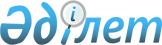 О бюджете Первомайского сельского округа на 2023-2025 годыРешение Астраханского районного маслихата Акмолинской области от 23 декабря 2022 года № 7С-35-11.
      В соответствии с пунктом 2 статьи 9-1 Бюджетного кодекса Республики Казахстан, подпунктом 1) пункта 1 статьи 6 Закона Республики Казахстан "О местном государственном управлении и самоуправлении в Республике Казахстан", Астраханский районный маслихат РЕШИЛ:
      1. Утвердить бюджет Первомайского сельского округа на 2023 – 2025 годы, согласно приложениям 1, 2 и 3 соответственно, в том числе на 2023 год в следующих объемах:
      1) доходы – 49573,7 тысяч тенге, в том числе:
      налоговые поступления – 16012,9 тысяч тенге;
      неналоговые поступления – 261,1 тысяч тенге;
      поступления от продажи основного капитала – 0,0 тысяч тенге;
      поступления трансфертов – 33299,7 тысяч тенге;
      2) затраты – 53507,2 тысяч тенге;
      3) чистое бюджетное кредитование – 0,0 тысяч тенге:
      бюджетные кредиты -0,0 тысяч тенге;
      погашение бюджетных кредитов -0,0 тысяч тенге;
      4) сальдо по операциям с финансовыми активами – 0,0 тысяч тенге:
      приобретение финансовых активов – 0,0 тысяч тенге;
      поступления от продажи финансовых активов государства – 0,0 тысяч тенге;
      5) дефицит (профицит) бюджета – -3933,5 тысяч тенге;
      6) финансирование дефицита (использование профицита) бюджета – 3933,5 тысяч тенге.
      Сноска. Пункт 1 - в редакции решения Астраханского районного маслихата Акмолинской области от 01.12.2023 № 8С-12-12 (вводится в действие с 01.01.2023).


      2. Учесть, что в объеме бюджета Первомайского сельского округа на 2023 год предусмотрены бюджетные субвенции, передаваемые из районного бюджета в бюджет сельского округа в сумме 26465 тысяч тенге.
      3. Учесть, что в объеме бюджета Первомайского сельского округа на 2023 год предусмотрены целевые текущие трансферты из районного бюджета в общей сумме 9327 тысяч тенге, из них: 500 тысяч тенге на капитальные расходы государственного органа, 3000 тысяч тенге на текущий ремонт административного здания, 2500 тысяч тенге на освещение улиц населенных пунктов, 3327 тысяч тенге на благоустройство и озеленение населенных пунктов.
      4. Утвердить перечень бюджетных программ, не подлежащих секвестру в процессе исполнения бюджета Первомайского сельского округа на 2023 год, согласно приложению 4.
      5. Настоящее решение вводится в действие с 1 января 2023 года. Бюджет Первомайского сельского округа на 2023 год
      Сноска. Приложение 1 - в редакции решения Астраханского районного маслихата Акмолинской области от 01.12.2023 № 8С-12-12 (вводится в действие с 01.01.2023). Бюджет Первомайского сельского округа на 2024 год Бюджет Первомайского сельского округа на 2025 год Перечень бюджетных программ, не подлежащих секвестру в процессе исполнения бюджета Первомайского сельского округа на 2023 год
					© 2012. РГП на ПХВ «Институт законодательства и правовой информации Республики Казахстан» Министерства юстиции Республики Казахстан
				
      Секретарь Астраханскогорайонного маслихата

М.Қожахмет
Приложение 1 к решению
Астраханского районного
маслихата от 23 декабря
2022 года № 7С-35-11
Категория
Категория
Категория
Категория
Сумма, тысяч тенге
Класс
Класс
Класс
Сумма, тысяч тенге
Подкласс
Подкласс
Сумма, тысяч тенге
Наименование
Сумма, тысяч тенге
I. ДОХОДЫ
49573,7
1
Налоговые поступления
16012,9
01
Подоходный налог 
4210,0
2
Индивидуальный подоходный налог
4210,0
04
Налоги на собственность
10975,5
1
Налоги на имущество
279,0
3
Земельный налог
190,5
4
Налог на транспортные средства
10506,0
05
Внутренние налоги на товары, работы и услуги
827,4
3
Поступления за использование природных и других ресурсов
827,4
2
Неналоговые поступления
261,1
01
Доходы от государственной собственности
261,1
5
Доходы от аренды имущества, находящегося в государственной собственности
261,1
4
Поступления трансфертов
33299,7
02
Трансферты из вышестоящих органов государственного управления
33299,7
3
Трансферты из районного (города областного значения) бюджета
33299,7
Функциональная группа
Функциональная группа
Функциональная группа
Функциональная группа
Сумма, тысяч тенге
Администратор бюджетных программ
Администратор бюджетных программ
Администратор бюджетных программ
Сумма, тысяч тенге
Программа
Программа
Сумма, тысяч тенге
Наименование
Сумма, тысяч тенге
II. ЗАТРАТЫ
53507,2
01
Государственные услуги общего характера
35311,1
124
Аппарат акима города районного значения, села, поселка, сельского округа
35311,1
001
Услуги по обеспечению деятельности акима города районного значения, села, поселка, сельского округа
32313,6
022
Капитальные расходы государственного органа
2997,5
06
Социальная помощь и социальное обеспечение
5884,2
124
Аппарат акима города районного значения, села, поселка, сельского округа
5884,2
003
Оказание социальной помощи нуждающимся гражданам на дому
5884,2
07
Жилищно-коммунальное хозяйство
11122,8
124
Аппарат акима города районного значения, села, поселка, сельского округа
11122,8
008
Освещение улиц в населенных пунктах
7834,8
009
Обеспечение санитарии населенных пунктов
1498,0
011
Благоустройство и озеленение населенных пунктов
1790,0
12
Транспорт и коммуникации 
1100,0
124
Аппарат акима города районного значения, села, поселка, сельского округа
1100,0
013
Обеспечение функционирования автомобильных дорог в городах районного значения, селах, поселках. сельских округах
1100,0
15
Трансферты
89,1
124
Аппарат акима города районного значения, села, поселка, сельского округа
89,1
044
Возврат сумм неиспользованных (недоиспользованных) целевых трансфертов, выделенных из республиканского бюджета за счет целевого трансферта из Национального фонда Республики Казахстан
41,6
048
Возврат неиспользованных (недоиспользованных) целевых трансфертов
47,5
III.Чистое бюджетное кредитование
0,0
Бюджетные кредиты
0,0
Погашение бюджетных кредитов
0,0
IV. Сальдо по операциям с финансовыми активами
0,0
Приобретение финансовых активов
0,0
Поступления от продажи финансовых активов государства
0,0
V. Дефицит (профицит) бюджета
-3933,5
VI. Финансирование дефицита (использование профицита) бюджета
3933,5Приложение 2 к решению
Астраханского районного
маслихата от 23 декабря
2022 года № 7С-35-11
Категория
Категория
Категория
Категория
Сумма, тысяч тенге
Класс
Класс
Класс
Сумма, тысяч тенге
Подкласс
Подкласс
Сумма, тысяч тенге
Наименование
Сумма, тысяч тенге
I. ДОХОДЫ
44963
1
Налоговые поступления
16685
01
Подоходный налог 
5362
2
Индивидуальный подоходный налог
5362
04
Налоги на собственность
11219
1
Налоги на имущество
291
3
Земельный налог
304
4
Налог на транспортные средства
10624
05
Внутренние налоги на товары, работы и услуги
104
3
Поступления за использование природных и других ресурсов
104
2
Неналоговые поступления
260
01
Доходы от государственной собственности
260
5
Доходы от аренды имущества, находящегося в государственной собственности
260
4
Поступления трансфертов
28018
02
Трансферты из вышестоящих органов государственного управления
28018
3
Трансферты из районного (города областного значения) бюджета
28018
Функциональная группа
Функциональная группа
Функциональная группа
Функциональная группа
Сумма, тысяч тенге
Администратор бюджетных программ
Администратор бюджетных программ
Администратор бюджетных программ
Сумма, тысяч тенге
Программа
Программа
Сумма, тысяч тенге
Наименование
Сумма, тысяч тенге
II. ЗАТРАТЫ
44963
01
Государственные услуги общего характера
33216
124
Аппарат акима города районного значения, села, поселка, сельского округа
33216
001
Услуги по обеспечению деятельности акима города районного значения, села, поселка, сельского округа
33216
06
Социальная помощь и социальное обеспечение
5896
124
Аппарат акима города районного значения, села, поселка, сельского округа
5896
003
Оказание социальной помощи нуждающимся гражданам на дому
5896
07
Жилищно-коммунальное хозяйство
4674
124
Аппарат акима города районного значения, села, поселка, сельского округа
4674
008
Освещение улиц в населенных пунктах
3071
009
Обеспечение санитарии населенных пунктов
1603
12
Транспорт и коммуникации 
1177
124
Аппарат акима города районного значения, села, поселка, сельского округа
1177
013
Обеспечение функционирования автомобильных дорог в городах районного значения, селах, поселках. сельских округах
1177
III.Чистое бюджетное кредитование
0
Бюджетные кредиты
0
Погашение бюджетных кредитов
0
IV. Сальдо по операциям с финансовыми активами
0
Приобретение финансовых активов
0
Поступления от продажи финансовых активов государства
0
V. Дефицит (профицит) бюджета
0
VI. Финансирование дефицита (использование профицита) бюджета
0Приложение 3 к решению
Астраханского районного
маслихата от 23 декабря
2022 года № 7С-35-11
Категория
Категория
Категория
Категория
Сумма, тысяч тенге
Класс
Класс
Класс
Сумма, тысяч тенге
Подкласс
Подкласс
Сумма, тысяч тенге
Наименование
Сумма, тысяч тенге
I. ДОХОДЫ
47863
1
Налоговые поступления
17586
01
Подоходный налог 
5653
2
Индивидуальный подоходный налог
5653
04
Налоги на собственность
11829
1
Налоги на имущество
307
3
Земельный налог
321
4
Налог на транспортные средства
11201
05
Внутренние налоги на товары, работы и услуги
104
3
Поступления за использование природных и других ресурсов
104
2
Неналоговые поступления
274
01
Доходы от государственной собственности
274
5
Доходы от аренды имущества, находящегося в государственной собственности
274
4
Поступления трансфертов
30003
02
Трансферты из вышестоящих органов государственного управления
30003
3
Трансферты из районного (города областного значения) бюджета
30003
Функциональная группа
Функциональная группа
Функциональная группа
Функциональная группа
Сумма, тысяч тенге
Администратор бюджетных программ
Администратор бюджетных программ
Администратор бюджетных программ
Сумма, тысяч тенге
Программа
Программа
Сумма, тысяч тенге
Наименование
Сумма, тысяч тенге
II. ЗАТРАТЫ
47863
01
Государственные услуги общего характера
35696
124
Аппарат акима города районного значения, села, поселка, сельского округа
35696
001
Услуги по обеспечению деятельности акима города районного значения, села, поселка, сельского округа
35696
06
Социальная помощь и социальное обеспечение
5907
124
Аппарат акима города районного значения, села, поселка, сельского округа
5907
003
Оказание социальной помощи нуждающимся гражданам на дому
5907
07
Жилищно-коммунальное хозяйство
5001
124
Аппарат акима города районного значения, села, поселка, сельского округа
5001
008
Освещение улиц в населенных пунктах
3286
009
Обеспечение санитарии населенных пунктов
1715
12
Транспорт и коммуникации 
1259
124
Аппарат акима города районного значения, села, поселка, сельского округа
1259
013
Обеспечение функционирования автомобильных дорог в городах районного значения, селах, поселках. сельских округах
1259
III.Чистое бюджетное кредитование
0
Бюджетные кредиты
0
Погашение бюджетных кредитов
0
IV. Сальдо по операциям с финансовыми активами
0
Приобретение финансовых активов
0
Поступления от продажи финансовых активов государства
0
V. Дефицит (профицит) бюджета
0
VI. Финансирование дефицита (использование профицита) бюджета
0Приложение 4 к решению
Астраханского районного
маслихата от 23 декабря
2022 года № 7С-35-11
Наименование
Здравоохранение
Организация в экстренных случаях доставки тяжелобольных людей до ближайшей организации здравоохранения, оказывающей врачебную помощь